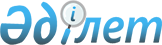 Об утверждении типовой формы справки органа гидрометеорологической службы и (или) уполномоченного органа в сфере гражданской защиты, подтверждающей факт неблагоприятного природного явления
					
			Утративший силу
			
			
		
					Приказ и.о. Министра сельского хозяйства Республики Казахстан от 27 февраля 2015 года № 9-2/156. Зарегистрирован в Министерстве юстиции Республики Казахстан 26 мая 2015 года № 11178. Утратил силу приказом Министра сельского хозяйства Республики Казахстан от 20 октября 2020 года № 321.
      Сноска. Утратил силу приказом Министра сельского хозяйства РК от 20.10.2020 № 321 (вводится в действие по истечении десяти календарных дней после дня его первого официального опубликования).
      В соответствии с подпунктом 12-6) пункта 2 статьи 5 Закона Республики Казахстан от 10 марта 2004 года "Об обязательном страховании в растениеводстве" ПРИКАЗЫВАЮ:
      1. Утвердить прилагаемую типовую форму справки органа гидрометеорологической службы и (или) уполномоченного органа в сфере гражданской защиты, подтверждающей факт неблагоприятного природного явления.
      2. Департаменту инвестиционной политики и финансовых инструментов Министерства сельского хозяйства Республики Казахстан в установленном законодательством порядке обеспечить:
      1) государственную регистрацию настоящего приказа в Министерстве юстиции Республики Казахстан;
      2) в течение десяти календарных дней после государственной регистрации настоящего приказа в Министерстве юстиции Республики Казахстан направление его копии на официальное опубликование в периодических печатных изданиях и в информационно-правовой системе "Әділет";
      3) размещение настоящего приказа на интернет-ресурсе Министерства сельского хозяйства Республики Казахстан.
      3. Настоящий приказ вводится в действие по истечении десяти календарных дней после дня его первого официального опубликования.
      "СОГЛАСОВАН"   
      Министр внутренних дел   
      Республики Казахстан   
      __________ К. Касымов   
      16 марта 2015 года
      "СОГЛАСОВАН"   
      Министр энергетики   
      Республики Казахстан   
      ___________В. Школьник   
      21 апреля 2015 года
      Кому ______________________________________
      (фамилия, имя, отчество (при наличии)
      ___________________________________________
      страхователя, иного заинтересованного лица)
      БИН/ИИН ___________________________________
      Область ___________________________________
      Район _____________________________________
      Адрес _____________________________________ Типовая форма справки
органа гидрометеорологической службы и (или)
уполномоченного органа в сфере гражданской защиты,
подтверждающей факт неблагоприятного природного явления
      Характеристика неблагоприятного природного явления ____________
      _____________________________________________________________________
      _____________________________________________________________________
      _____________________________________________________________________
      _____________________________________________________________________
      _____________________________________________________________________
      _____________________________________________________________________
      Заключение:
      Настоящим _____________________________________________________
                  (наименование органа гидрометеорологической службы и (или)
      _____________________________________________________________________
      уполномоченного органа в сфере гражданской защиты)
      подтверждает факт неблагоприятного природного явления _______________
                                              (наименование неблагоприятного
      ____________________________________________________________________
      природного явления, предусмотренного подпунктом 5) статьи 1 Закона 
      ____________________________________________________________________
      Республики Казахстан от 10 марта 2004 года "Об обязательном
      страховании в растениеводстве")
      на территории _______________________________________________________
      (наименование производителя сельскохозяйственной продукции)
      района ______________________ области _____________________________ в
      период_______________________________________________________________
      (определение неблагоприятного природного явления, 
      _____________________________________________________________________
      повлекшего ущерб посевам сельскохозяйственных культур)
      Руководитель органа
      гидрометеорологической службы
      и (или) уполномоченного органа 
      в сфере гражданской защиты ____________________________ __________
                         (фамилия, имя, отчество (при наличии) (подпись)
      Место печати                                    ____________
                                                                (дата)
					© 2012. РГП на ПХВ «Институт законодательства и правовой информации Республики Казахстан» Министерства юстиции Республики Казахстан
				
Исполняющий обязанности
Министра сельского хозяйства
Республики Казахстан
С. ОмаровУтверждена
приказом исполняющего обязанности
Министра сельского хозяйства
Республики Казахстан
от 27 февраля 2015 года № 9-2/156